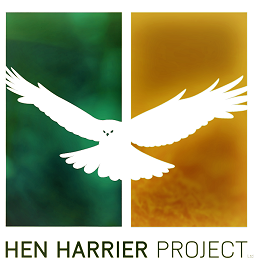 16/12/18Hen Harrier ProjectNest Protection OfficersThe Hen Harrier Project is seeking tenders for the provision of Nest Protection Officer(s). This is a request for tenders to provide a nest protection service within the six SPAs designated for breeding Hen Harrier. This service can be provided by an individual, a partnership, a Gun Club or a company. Role: The role is to reduce the numbers of Hooded Crow and Magpie in the Hen Harrier SPAs. The Nest Protection Officer will also assist in the monitoring of predators and liaise with local Farmers and Gun Clubs. Record keeping is an essential part of this role. This request for tender is for the supply and operation of Ladder traps for the control of Hooded Crows and Magpies only. The Hen Harrier Project will assist with the selection of locations for ladder traps and with obtaining consent from landowners. Areas:The Stacks, Mullagherierks, West Limerick Hills and Mount Eagle SPA.Mullaghanish to Musheramore SPA Slieve Aughties SPASlievefelim to Silvermines SPASlieve Blooms SPASlieve Beagh SPACommencement: Immediately after appointment within days of the closing date January 20th, 2019.Tasks Equipment:The Nest Protection Officer is responsible for the provision of their own vehicle, the provision and erection of ladder traps. Hen Harrier Project will specify minimum standards for equipment in accordance with best practice guidance (Scallan, 2016). The Nest Protection Officer must have a valid driving licence and access to their own vehicle. Reporting:The Nest Protection Officer will report to the local Project Officer.Insurance:The Nest Protection Officer is required to provide their own public liability insurance cover (min amount of cover is €6,500,000). Cover must be in place at the time the contract is signed. Training:Nest Protection Officers will be required to attend a day’s training at the commencement of their engagement. Successful applicants will have to comply with standard method statements and operating procedures. Selection of Nest Protection Officers:Nest Protection Officers will be selected by a tender evaluation Committee. In their tender applicants are advised to provide information on their qualifications and experience and the overall fixed inclusive cost (including supply of traps; materials, time, labour and mileage etc.) for the provision of 3 ladder traps (these will not be provided by the Project) and for the operation of these traps from January 31st 2019 until April 15th, 2019. Selected applicants will be required to have evidence of insurance, experience and qualifications in advance of signing a contract.The Hen Harrier Project reserve the right to undertake background checks with An Garda Siochana and or the NPWS for any history of wildlife, hunting or firearms offences. Closing Date: The closing date for this competition is January 20th, 2019.Further Information. Up to 8 contracts will be offered. In the case of the Mullaghanish to Musheramore SPA, a successful applicant will be required to cover this area and that portion of The Stacks, Mullagherierks, West Limerick Hills and Mount Eagle SPA within Co. Cork. The request for tender does not imply that a post will be filled in each SPA. The decision on where posts will be filled will be made based on the quality of the tenders submitted and on the scientific justification for nest protection at each location based on 2017 monitoring results.Each contract will be for a minimum of 3 ladder traps.If ladder traps are not in place by January 31st then a pro rata reduction in the contract rate will be made for each day’s delay in the commencement of trapping operations.The closing date for the receipt of applications is January 20th, 2019. Tenders must be in writing (hardcopy) and the envelope market “Tender”.  Where more than one person submits a joint bid the tender must specify the names of all persons who will be involved in providing the service, their individual experience and qualifications and referees. All persons involved must sign the application. The public liability insurance must cover each individual named in the tender. If granted a contract all persons associated with the tender will have to sign the contract.There will be a separate tender competition for the control of Hooded Crows and Magpies using Larsen traps in the summer period and for the control of Foxes and Mink. QueriesAny queries should be sent directed to The Project Manager The Hen Harrier Project Unit No. 2 Oran Point Main St OranmoreCo. Galway (091) 792865fergal.monaghan@henharrierproject.ieApplication Form Name ________________________Address _________________________________________	__________________________________________	__________________________________________	__________________________________________Phone Number _________________________________I am interested in providing Nest Protection services for the control of Hooded Crows and Magpies in the following SPAs:My rate (including travel costs and insurance) per set of 3 ladder traps operated in the period January 31st to April 15th is: For the purposes of this competition the exclusive of VAT rate will be used for cost comparisons between applicants. Number of ladder traps that you are prepared to operate.Please describe your experience in nest protection and predator control. Your plan for the selection of sites for location of ladder traps. Qualifications relevant to Nest Protection and Predator managementAny other comments.Provide the names and contact details of two referees who would be able to vouch for your suitability for this role. I confirm that I do not have any convictions for any firearms offence or for any offence under the Wildlife Acts. I am available for the period May 1st until August 15th and I have access to a vehicle and suitable equipment for nest protection purposes. Signed _____________________________________Date ________________________This form is to be completed and returned to:The Project ManagerThe Hen Harrier ProjectUnit No. 2Oran PointMain StOranmoreCo. GalwayCategory FocusSurveySite Specific Predator AssessmentLegal trapping   and humane dispatching of specific nest predator speciesLegal control of Hooded Crows and Magpies.Liaison with Local Gun Clubs, Programme participants and the public.Encouraging members of local gun clubs to assist in nest protection in selected sites.Liaison with local stakeholders, the Hen Harrier Project Officer and the monitoring team. Operate in a non-intrusive way that does not interfere with farming or forestry operationsLiaison with NPWS Regional StaffThe Nest Protection Officer will work under the supervision of the Project Officer. The work will require close liaison with NPWS regional staff to ensure proactive engagement and a positive interaction with other nest protection control efforts.Record keeping*Compulsory*Maintaining and submitting digital Nest Protection records and monitoring information including grid references and mapping details.Criteria Marks Cost 400 (there will be a maximum acceptable rate, quotes above the maximum rate will not be considered)Relevant Experience (predator control and/ or bird monitoring)500 (minimum score of 200 required)Relevant Qualifications 100SPAIndicative Number of ContractsThe Stacks, Mullagherierks, West Limerick Hills and Mount Eagle SPA2.5Mullaghanish to Musheramore SPA 0.5  Slievefelim to Silvermines SPA1Slieve Blooms1Slieve Aughties 2Slieve Beagh1SPAAreaPlease tick to indicate your interest.The Stacks, Mullagherierks, West Limerick Hills and Mount Eagle SPAWest Limerick, North Cork (Ballydesmond/ Newmarket area), North KerryMullaghanish to Musheramore SPA Ballyvourney/ Millstreet area of Co. Cork.Slievefelim to Silvermines SPATipperarySlieve BloomsLaois/ OffalySlieve Aughties Galway/ ClareSlieve BeaghMonaghanExclusive of VATInclusive of VAT€€SPANumber of trapsThe Stacks, Mullagherierks, West Limerick Hills and Mount Eagle SPAMullaghanish to Musheramore SPA Slievefelim to Silvermines SPASlieve BloomsSlieve Aughties Slieve BeaghNameNameAddressAddressPhone Number Phone Number 